KIEMELT AJÁNLATLIDO DI JESOLOHTL. LA FENICE & SIESTA***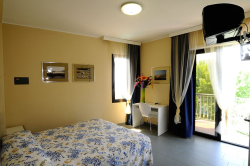 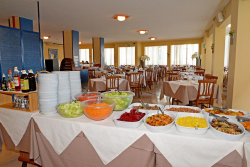 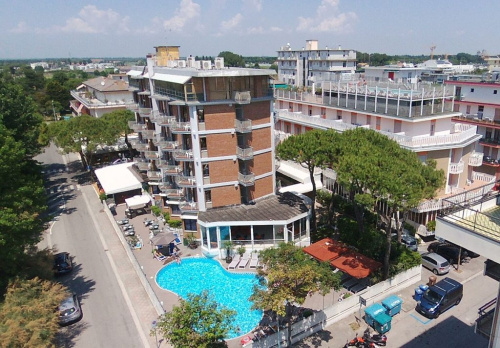 3-4. fő: 0-6,99 évig -100 %, 7-13,99 évig -50 %, 14 éves kortól -10 %.Előfoglalási kedvezmény: -8 % 2021. április 30-ig történő foglalás esetén.Az ár tartalmazza: szállás, választott ellátás, Wifi, medence használat, strandszerviz, parkolás (a szabad helyek függvényében).idegenforgalmi adó a helyszínen fizetendő: kb. 1,30 €/fő/nap (10 éves kortól, max. 10 egymást követő éjszakára).Utazás: egyénileg. Buszjegy: 69 €/fő vagy 25 000 Ft/fő (szombati váltással, 2021.06.19-09.10. között).KÖTBÉRMENTES LEMONDÁS: érkezés előtt 9. napig!Árak (Ft/fő/éjszaka)Ell.05.13-06.26.09.04-10.03.08.28-09.04.06.26-07.31.08.21-08.28.07.31-08.21.Standard szobaFP47,60 €(kb. 17 400 Ft)55,40 €(kb. 20 200 Ft)59,70 €(kb. 21 800 Ft)75,30 €(kb. 27 500 Ft)Standard szobaTP61,80 €(kb. 22 500 Ft)69,60 €(kb. 25 400 Ft)73,90 €(kb. 26 900 Ft)89,50 €(kb. 32 700 Ft)Érkezés:Érkezés:napontanapontanapontaszo, vas.Minimum tartkódás:Minimum tartkódás:3 éjszaka3 éjszaka5 éjszaka7 éjszaka